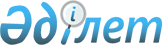 Бөрлі аудандық мәслихатының 2018 жылғы 29 желтоқсандағы №33-1 "2019-2021 жылдарға арналған Бөрлі ауданының Ақсай қаласы және ауылдық округтердің бюджеті туралы" шешіміне өзгерістер енгізу туралы
					
			Күшін жойған
			
			
		
					Батыс Қазақстан облысы Бөрлі аудандық мәслихатының 2019 жылғы 12 сәуірдегі № 38-2 шешімі. Батыс Қазақстан облысының Әділет департаментінде 2019 жылғы 15 сәуірде № 5625 болып тіркелді. Күші жойылды - Батыс Қазақстан облысы Бөрлі аудандық мәслихатының 2020 жылғы 13 ақпандағы № 47-5 шешімімен
      Ескерту. Күші жойылды - Батыс Қазақстан облысы Бөрлі аудандық мәслихатының 13.02.2020 № 47-5 шешімімен (алғашқы ресми жарияланған күнінен бастап қолданысқа енгізіледі).
      Қазақстан Республикасының 2008 жылғы 4 желтоқсандағы Бюджет кодексіне және Қазақстан Республикасының 2001 жылғы 23 қаңтардағы "Қазақстан Республикасындағы жергілікті мемлекеттік басқару және өзін – өзі басқару туралы" Заңына сәйкес, Бөрлі аудандық мәслихаты ШЕШІМ ҚАБЫЛДАДЫ:
      1. Бөрлі аудандық мәслихатының 2018 жылғы 29 желтоқсандағы №33-1 "2019-2021 жылдарға арналған Бөрлі ауданының Ақсай қаласы және ауылдық округтердің бюджеті туралы" шешіміне (Нормативтік құқықтық актілерді мемлекеттік тіркеу тізілімінде №5512 тіркелген, 2019 жылғы 21 қаңтарда Қазақстан Республикасы нормативтік құқықтық актілерінің эталондық бақылау банкінде жарияланған) мынадай өзгерістер енгізілсін:
      1 – тармақ мынадай редакцияда жазылсын:
      "1. 2019-2021 жылдарға арналған Бөрлі ауданының Ақсай қаласының тиісінше 1, 2 және 3 қосымшаларға сәйкес, оның ішінде 2019 жылға арналған бюджет келесі көлемдерде бекітілсін:
      1) кірістер – 1 306 303 мың теңге:
      салықтық түсімдер – 541 450 мың теңге;
      салықтық емес түсімдер – 1 074 мың теңге;
      трансферттер түсімі – 763 779 мың теңге;
      2) шығындар – 1 429 928 мың теңге;
      3) таза бюджеттік кредиттеу - 0 теңге:
      бюджеттік кредиттер – 0 теңге;
      бюджеттік кредиттерді өтеу – 0 теңге;
      4) қаржы активтерімен операциялар бойынша сальдо – 0 теңге:
      қаржы активтерін сатып алу – 0 теңге;
      мемлекеттің қаржы активтерін сатудан түсетін түсімдер – 0 теңге;
      5) бюджет тапшылығы (профициті) – - 123 625 мың теңге;
      6) бюджет тапшылығын қаржыландыру (профицитін пайдалану) – 123 625 мың теңге:
      қарыздар түсімі – 0 теңге;
      қарыздарды өтеу – 0 теңге;
      бюджет қаражатының пайдаланылатын қалдықтары – 123 625 мың теңге.";
      аталған шешімнің 1 - қосымшасы осы шешімнің қосымшасына сәйкес жаңа редакцияда жазылсын.
      2. Аудандық мәслихат аппаратының басшысы (Б.Б.Мукашева) осы шешімнің әділет органдарында мемлекеттік тіркелуін, Қазақстан Республикасы нормативтік құқықтық актілерінің эталондық бақылау банкінде оның ресми жариялануын қамтамасыз етсін.
      3. Осы шешім 2019 жылдың 1 қаңтарынан бастап қолданысқа енгізіледі. 2019 жылға арналған Ақсай қаласының бюджеті
      мың теңге
					© 2012. Қазақстан Республикасы Әділет министрлігінің «Қазақстан Республикасының Заңнама және құқықтық ақпарат институты» ШЖҚ РМК
				Бөрлі аудандық мәслихатының
2019 жылғы 12 сәуірдегі
№38-2 шешіміне қосымшаБөрлі аудандық мәслихатының
2018 жылғы 29 желтоқсандағы
№33-1 шешіміне 1 - қосымша
Санаты
Санаты
Санаты
Санаты
Санаты
сомасы
Сыныбы
Сыныбы
Сыныбы
Сыныбы
сомасы
Ішкі сыныбы
Ішкі сыныбы
Ішкі сыныбы
сомасы
Ерекшелігі
Ерекшелігі
сомасы
Атауы
сомасы
1) Кірістер
1 306 303
1
Салықтық түсімдер
541 450
01
Табыс салығы
435 557
2
Жеке табыс салығы
435 557
04
Меншікке салынатын салықтар
105 788
1
Мүлікке салынатын салықтар
4 086
3
Жер салығы
13 256
4
Көлік құралдарына салынатын салық
88 446
05
Тауарларға, жұмыстарға және қызметтерге салынатын ішкі салықтар
105
4
Кәсіпкерлік және кәсіби қызметті жүргізгені үшін алынатын алымдар
105
2
Салықтық емес түсімдер
1 074
01
Мемлекеттiк меншiктен түсетiн кiрiстер
1 074
5
Мемлекет меншiгiндегi мүлiктi жалға беруден түсетiн кiрiстер
1 074
4
Трансферттер түсімі
763 779
02
Мемлекеттік басқарудың жоғары тұрған органдарынан түсетін трансферттер
763 779
3
Аудандық (облыстық маңызы бар қаланың) бюджетінен түсетін трансферттер
763 779
Функционалдық топ
Функционалдық топ
Функционалдық топ
Функционалдық топ
Функционалдық топ
сомасы
Функционалдық кіші топ
Функционалдық кіші топ
Функционалдық кіші топ
Функционалдық кіші топ
сомасы
Бюджеттік бағдарламалардың әкімшісі
Бюджеттік бағдарламалардың әкімшісі
Бюджеттік бағдарламалардың әкімшісі
сомасы
Бағдарлама
Бағдарлама
сомасы
Атауы
сомасы
2) Шығындар
1 429 928
01
Жалпы сипаттағы мемлекеттiк қызметтер
50 184
1
Мемлекеттiк басқарудың жалпы функцияларын орындайтын өкiлдi, атқарушы және басқа органдар
50 184
124
Аудандық маңызы бар қала, ауыл, кент, ауылдық округ әкімінің аппараты
50 184
001
Аудандық маңызы бар қала, ауыл, кент, ауылдық округ әкімінің қызметін қамтамасыз ету жөніндегі қызметтер
47 811
003
Мемлекеттік органның күрделі шығыстары
2 373
04
Білім беру
10 615
2
Бастауыш, негізгі орта және жалпы орта білім беру
10 615
124
Аудандық маңызы бар қала, ауыл, кент, ауылдық округ әкімінің аппараты
10 615
005
Ауылдық жерлерде оқушыларды жақын жердегі мектепке дейін тегін алып баруды және одан алып қайтуды ұйымдастыру
10 615
07
Тұрғын үй-коммуналдық шаруашылық
468 760
1
Тұрғын үй шаруашылығы
8 157
124
Аудандық маңызы бар қала, ауыл, кент, ауылдық округ әкімінің аппараты
8 157
007
Аудандық маңызы бар қаланың, ауылдың, кенттің, ауылдық округтің мемлекеттік тұрғын үй қорының сақталуын ұйымдастыру
8 157
3
Елді мекендерді көркейту
460 603
124
Аудандық маңызы бар қала, ауыл, кент, ауылдық округ әкімінің аппараты
460 603
008
Елді мекендердегі көшелерді жарықтандыру
52 400
009
Елдi мекендердiң санитариясын қамтамасыз ету
30 698
010
Жерлеу орындарын ұстау және туыстары жоқ адамдарды жерлеу
2 265
011
Елді мекендерді абаттандыру мен көгалдандыру
375 240
12
Көлік және коммуникация
831 445
1
Автомобиль көлігі
831 445
124
Аудандық маңызы бар қала, ауыл, кент, ауылдық округ әкімінің аппараты
831 445
013
Аудандық маңызы бар қалаларда, ауылдарда, кенттерде, ауылдық округтерде автомобиль жолдарының жұмыс істеуін қамтамасыз ету
479 445
045
Аудандық маңызы бар қалаларда, ауылдарда, кенттерде, ауылдық округтерде автомобиль жолдарын күрделі және орташа жөндеу
352 000
15
Трансферттер
68 924
1
Трансферттер
68 924
124
Аудандық маңызы бар қала, ауыл, кент, ауылдық округ әкімінің аппараты
68 924
043
Бюджеттік алып қоюлар
64 395
051
Заңнаманы өзгертуге байланысты жоғары тұрған бюджеттің шығындарын өтеуге төменгі тұрған бюджеттен ағымдағы нысаналы трансферттер
4 529
3) Таза бюджеттік кредиттеу
0
Бюджеттік кредиттер
0
Санаты
Санаты
Санаты
Санаты
Санаты
сомасы
Сыныбы
Сыныбы
Сыныбы
Сыныбы
сомасы
Ішкі сыныбы
Ішкі сыныбы
Ішкі сыныбы
сомасы
Ерекшелігі
Ерекшелігі
сомасы
Атауы
сомасы
5
Бюджеттік кредиттерді өтеу
0
4) Қаржы активтерімен операциялар бойынша сальдо
0
Функционалдық топ
Функционалдық топ
Функционалдық топ
Функционалдық топ
Функционалдық топ
сомасы
Функционалдық кіші топ
Функционалдық кіші топ
Функционалдық кіші топ
Функционалдық кіші топ
сомасы
Бюджеттік бағдарламалардың әкімшісі
Бюджеттік бағдарламалардың әкімшісі
Бюджеттік бағдарламалардың әкімшісі
сомасы
Бағдарлама
Бағдарлама
сомасы
Атауы
сомасы
Қаржы активтерін сатып алу
0
Санаты
Санаты
Санаты
Санаты
Санаты
сомасы
Сыныбы
Сыныбы
Сыныбы
Сыныбы
сомасы
Ішкі сыныбы
Ішкі сыныбы
Ішкі сыныбы
сомасы
Ерекшелігі
Ерекшелігі
сомасы
Атауы
сомасы
6
Мемлекеттің қаржы активтерін сатудан түсетін түсімдер
0
5) Бюджет тапшылығы (профициті)
-123 625
6) Бюджет тапшылығын қаржыландыру (профицитін пайдалану)
123 625
7
Қарыздар түсімі
0
Функционалдық топ
Функционалдық топ
Функционалдық топ
Функционалдық топ
Функционалдық топ
сомасы
Функционалдық кіші топ
Функционалдық кіші топ
Функционалдық кіші топ
Функционалдық кіші топ
сомасы
Бюджеттік бағдарламалардың әкімшісі
Бюджеттік бағдарламалардың әкімшісі
Бюджеттік бағдарламалардың әкімшісі
сомасы
Бағдарлама
Бағдарлама
сомасы
Атауы
сомасы
16
Қарыздарды өтеу
0
Санаты
Санаты
Санаты
Санаты
Санаты
сомасы
Сыныбы
Сыныбы
Сыныбы
Сыныбы
сомасы
Ішкі сыныбы
Ішкі сыныбы
Ішкі сыныбы
сомасы
Ерекшелігі
Ерекшелігі
сомасы
Атауы
сомасы
8
Бюджет қаражатының пайдаланылатын қалдықтары
123 625
01
Бюджет қаражаты қалдықтары
123 625
1
Бюджет қаражатының бос қалдықтары
123 625